Jaarverslag Schoolraad P.C. Basisschool De Nieuwe WielSchooljaar 2017-2018                                                                          Dit jaarverslag geeft een beeld van de taakgebieden waaraan de SR heeft meegewerkt en aan welke activiteiten de SR ondersteuning heeft geboden. In het kort hierbij onze activiteiten en inspanningen per doelstelling.Dit schooljaar werd de SR vertegenwoordigd door;Annet Eikendal (voorzitter)Wendy van Dijk (secretaris)Sandra IgonoahreGerda ReissenweberBea de VosMariska AntoniusTotaal is er 5-maal vergaderd en waarbij ook directeur Hanneke Mulder deelnam. Doelstelling van de Schoolraad voor het houden van deze bijeenkomsten is het versterken van het onderwijs van de school (binnen de stichting SPCO) door middel van het voeren van ‘een horizontale dialoog’ (niet besluitvormend gesprek) over onderwijs, opvoeding en levensbeschouwing gerelateerd aan de school. De schoolraad treedt hierbij op als sparringpartner voor de directeur van de school De Nieuwe Wiel. Besproken onderwerpenIn het schooljaar 2017-2018 hebben de ouders van de schoolraad met de directeur over een aantal onderwerpen rond onderwijs, opvoeding en levensbeschouwing gesproken.
De onderwerpen waren:Digitale geletterdheid: wat moeten kinderen leren (op school, thuis) rond digitale geletterdheid. 
Wat leren de kinderen over Social Media en hoe leert de school ze om veilig met privacy om te gaan.Ouderbetrokkenheid via Social Schools. 
De schoolapp is in gebruik genomen. Vooraf hebben we besproken welke afspraken rond de schoolapp tussen ouders en school gemaakt moeten worden. We hebben ook het beleid Social Media besproken.Werkdruk. 
We hebben een gesprek gevoerd hoe ouders en school kunnen samenwerken om de werkdruk voor leraren te verminderen.Seksuele en relationele vorming. 
We hebben het beleid dat de school heeft opgesteld besproken. IdentiteitHet identiteitsplan beschrijft de visie van de school omtrent identiteit. Maar vooral hoe wij als school, als leerkracht, als bestuur, als leerling of zelfs als ouder die identiteit kunnen uitdragen. Een speerpunt van de SR blijft dat de leerkracht de christelijke identiteit van de school uitdraagt, bijvoorbeeld met het starten van de dag door gebed of verhaal uit de Bijbel.Hoe gaan we om met het aannamebeleid over identiteit in deze multiculturele samenleving m.b.t. leerlingen, leerkrachten en stagiaires. Hoe vieren we Pasen, Kerst of Hemelvaart. En welke verbinding kunnen we maken met de Gereformeerde Kerk te Lopik. Welke boeken stimuleren wij wel en welke niet. Goede doelen In plaats van het zendingsgeld op de maandagmorgen zijn wij in schooljaar 2017-2018 gestart met acties voor stichting Woord en Daad, voor ons adoptiekind Ravulu Korra. Hij is 12 jaar en woont in India. Wij hebben dit schooljaar  € 392,- kunnen donerenIn de hal van de school is een wand met aandacht voor ons adoptiekind. Tevens wordt op de website informatie gegeven. Dankdag In 2017 is de viering van Dankdag gevierd middels de themamap HGJB en begeleid door de leerkrachten.  StartzondagDe derde zondag van september is de Startdienst gehouden in de Gereformeerde Kerk. Een dienst waaraan leerkrachten en leerlingen van zowel De Nieuwe Wiel als de Regenboog uit Lopik meewerken. Het is een dienst waarin wordt stilgestaan bij het nieuwe schooljaar dat voor ons ligt en een nieuw seizoen van de kindernevendienst van de Kerk.Kerstviering
Kerst 2017 is in de Gereformeerde Kerk van Lopik gevierd met medewerking van ds Wouter Schraven. Er is in samenwerking tussen ouders van de schoolraad en het team een mooie kerstmusical opgevoerd en waarbij het kinderkoor weer prachtige liederen lieten horen. De kinderen hebben met kerst ook allemaal een boek gekregen. Dit werd geregeld door ouders van de ouderraad en de schoolraad.BiddagOp school hebben de kinderen aandacht besteed aan biddag. De leerkrachten maken hierbij gebruik van de themamap van de HGJB.PasenLeerkrachten en kinderen hebben samen met elkaar Pasen gevierd. De OR organiseert hiervoor een gezamenlijk paasontbijt op school.Kerk en schooldienstIn februari 2018 werd de Kerk- en schooldienst van dit schooljaar gehouden met als thema De dienst werd gehouden in de Gereformeerde Kerk in Lopik. De leerkrachten en leerlingen van de school hebben er samen met de dominee een mooie en liefdevolle dienst van gemaakt. Een feest om samen in de Kerk een kerk- en schooldienst te mogen vieren.BAC (benoemingsadviescommissie) Dit seizoen was er een vacature voor SB stagiaires te vullen. Daarnaast was er ook een groepsleerkracht voor de bovenbouw en een leerkracht onderbouw. Een afgevaardigde van de schoolraad neemt zitting aan de BAC en spreekt met de kandidaten. De vacatures zijn naar onze mening ingevuld met goede en passende kandidaten.Samenstelling SRIn het schooljaar 2018-2019 zijn er vacatures ontstaan door het vertrek van Wendy van Dijk als secretaris van de SR, Annet Eikendal en Mariska Antonius. Nieuwe leden zijn welkom!Namens de SR van de Nieuwe Wiel,Wendy van DijkSecretarisd.d. juni 2018Sorry voor allesNaar Mattheüs 18 21-35 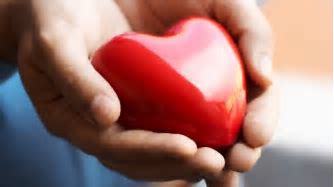 